EstatutosOLA, S.Coop.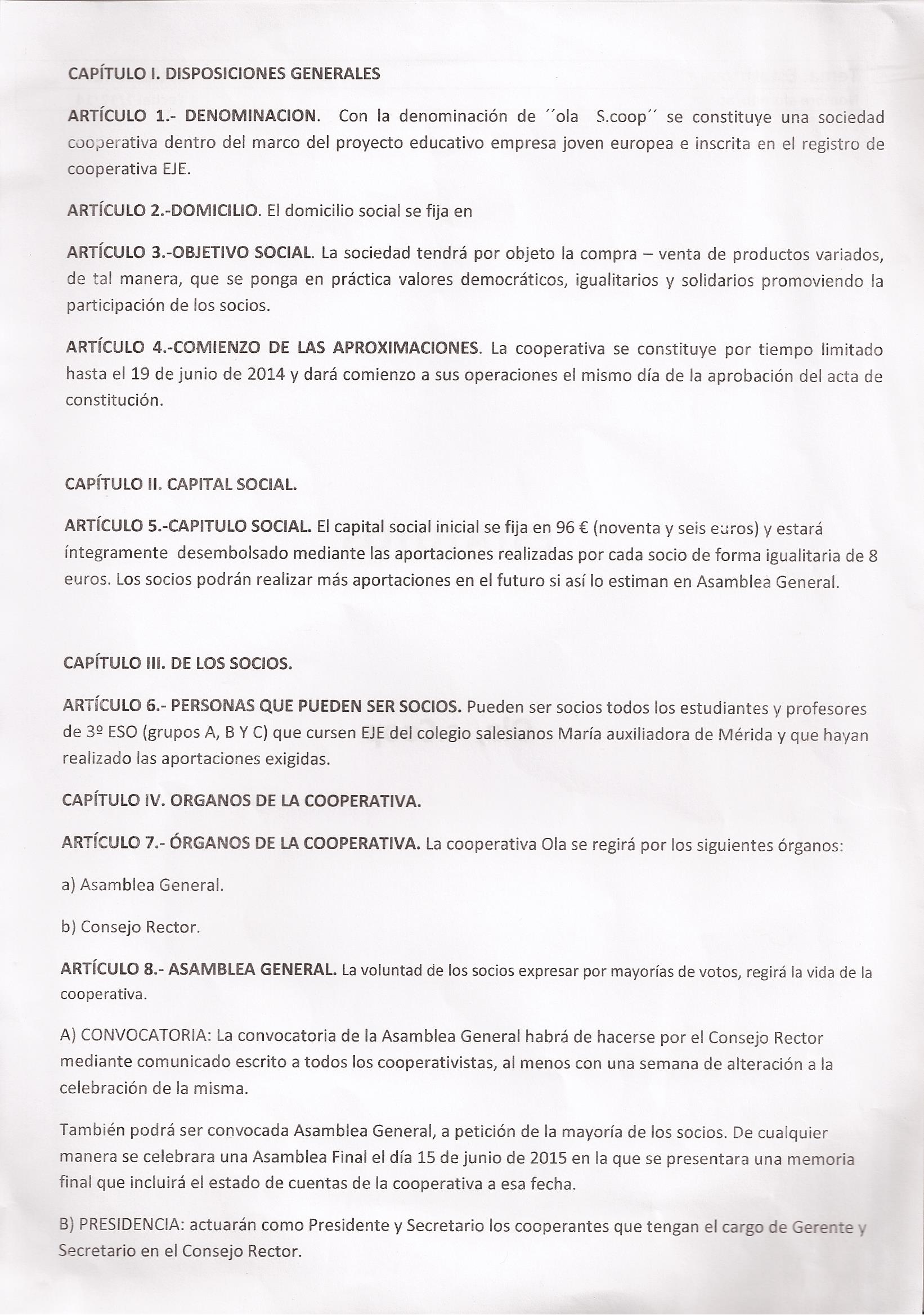 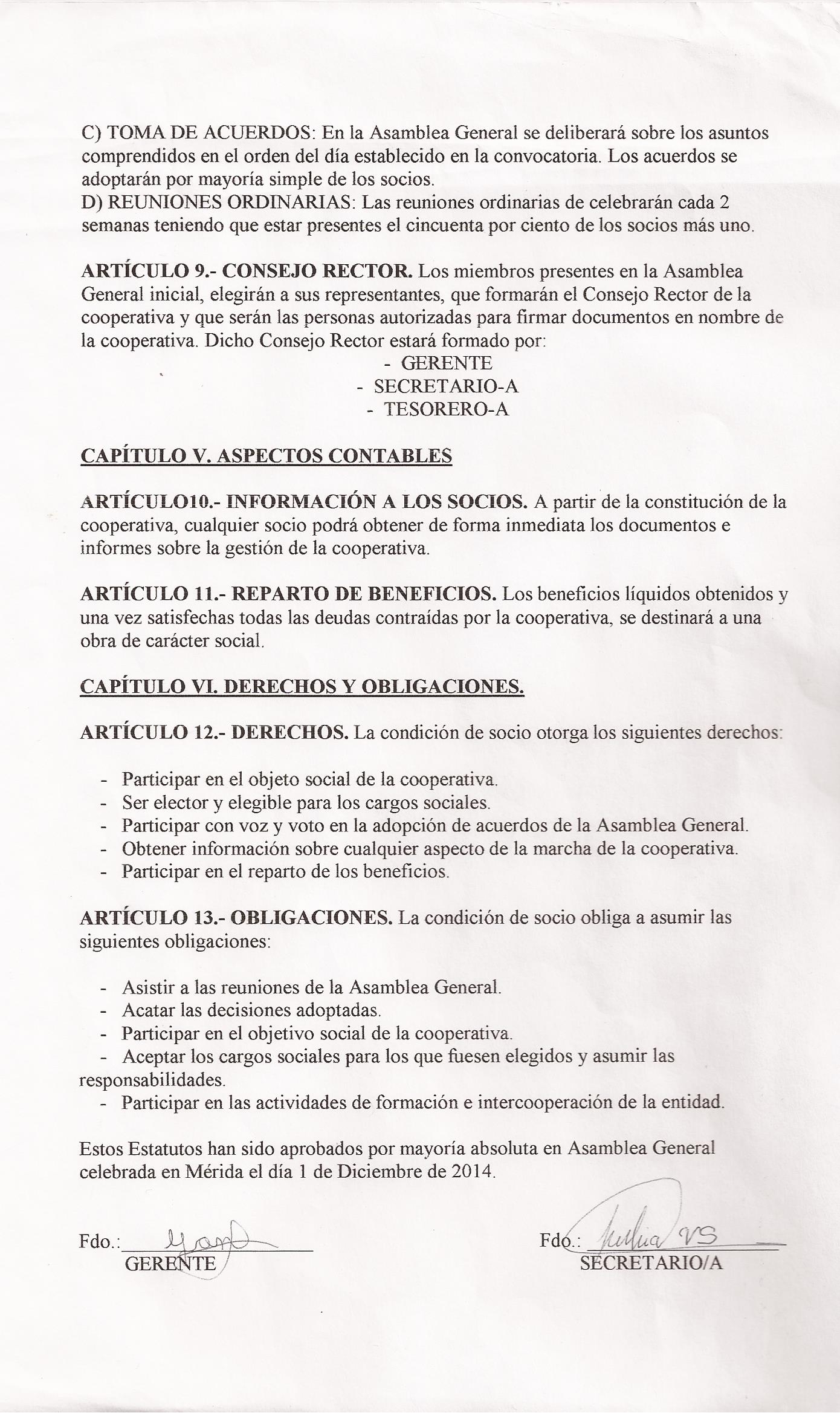 